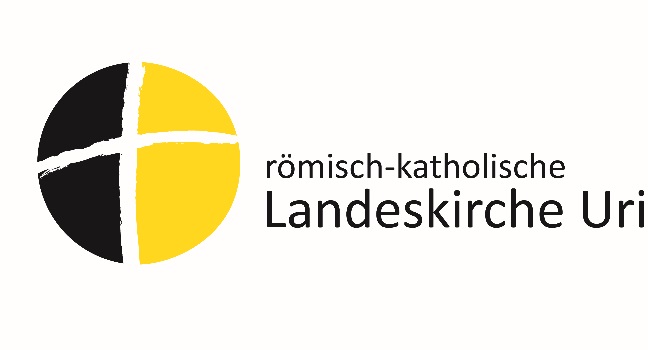 Fragebogen zur Vernehmlassung Anstellungs- und Besoldungsrichtlinien der röm. Kath. Landeskirche Uri
Wir sind Ihnen dankbar, wenn Sie sich für Ihre Stellungnahme zu den Anstellungs- und Besoldungsrichtlinien an der Struktur dieses Formulars orientieren. Sie erleichtern damit die Auswertung der Vernehmlassung.  Bitte bis am Freitag, 2. September 2022 einsenden an folgende Mailadresse: Angela Jauch (info@kath-uri.ch)Herzlichen Dank und freundliche GrüsseRÖM.-KATH. LANDESKIRCHE URIDer Kleine Landeskirchenrat:Dr. Gunthard Orglmeister, PräsidentAngela Jauch, SekretärinGeht an:
VernehmlassungsadressatenAngaben zum Absender / zur AbsenderinOrganisation 
     Name / Vorname (hilfreich für allfällige Rückfragen) Telefonnummer / E-Mailadresse (hilfreich für allfällige Rückfragen)Allgemeine RückmeldungErfassen Sie hier bitte Ihre allgemeine Rückmeldung zu den Anstellungs- und Besoldungsrichtlinien.ArtikelIhre Rückmeldung zu den einzelnen Artikeln§ oder ThemaIhr Kommentar§ oder ThemaIhr Kommentar§ oder ThemaIhr Kommentar§ oder ThemaIhr Kommentar§ oder ThemaIhr Kommentar§ oder ThemaIhr Kommentar§ oder ThemaIhr Kommentar§ oder ThemaIhr Kommentar§ oder ThemaIhr Kommentar§ oder ThemaIhr Kommentar§ oder ThemaIhr Kommentar